ПОРТФОЛИОПРОФЕССИОНАЛЬНЫХ ДОСТИЖЕНИЙ ПЕДАГОГИЧЕСКОГО РАБОТНИКА САХАЛИНСКОЙ ОБЛАСТИХАН НАТАЛЬЯ ВЯЧЕСЛАВОВНАпреподаватель хореографических дисциплин
первая квалификационная категория
Муниципальное бюджетное образовательное учреждение дополнительного образования
«Детская школа искусств г. Поронайска»Поронайского городского округа Сахалинской области694240, г. Поронайск, ул. Октябрьская, д.638-924-482-89-77 - мобильный телефон, рабочий (42431) 5-27-44E-mail: nata.khan.61@mail.ru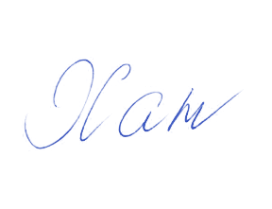 Педагогический работник	Хан Н.В.(подпись)2023 г.СОДЕРЖАНИЕОбщие сведенияРезультаты профессиональной деятельности за межаттестационный периодРезультаты освоения обучающимися образовательных программ по итогаммониторингов, проводимых организациейВыявление и развитие у обучающихся способностей к творческой деятельности, а также их участия в олимпиадах, конкурсах, фестивалях, смотрах детского и юношеского творчества Личный вклад в повышение качества образования, совершенствование методов обучения и воспитания и продуктивного использования новых образовательных технологий, транслирование в педагогических коллективах опыта практических результатов своей профессиональной деятельности, в томчисле экспериментальной и инновационной	 Активное участие в работе методических объединений педагогических работников организаций, в разработке программно-методического сопровождения образовательного процесса, профессиональных конкурсахОфициальные награды, присвоенные за успехи в профессиональной деятельности и личный вклад в развитие сферы образования1.Общие сведенияФ.И.О. - Хан Наталья Вячеславовна.Дата рождения: 13. 09. 1961 г.Место работы: Муниципальное бюджетное образовательное учреждение дополнительного образования «Детская школа искусств г. Поронайска».Занимаемая должность: преподаватель хореографических дисциплин.Образование и квалификация:Приложение 2 Образование   Сведения	о	дополнительном	профессиональном	образовании	(повышение квалификации):   Приложение 3 Курсы повышения квалификации - Сведения об освоении образовательных программ: подготовки научно-педагогических кадров - не проходила- Стаж работы:Наличие квалификационной категории:Наличие государственных наград, званий, ученой степени, ученого звания: отсутствуют.Сведения о реализуемых педагогическим работником образовательных программах:Приложение 1: п.1 Справка о деятельности педагогического работника в межаттестационный период.Результаты освоения обучающимися образовательных программ по результатам  мониторингов, проводимых организациейОсвоение обучающимися образовательных программ по результатам промежуточной аттестации (учебного года) для групповых дисциплин:Приложение 1: п.2 Справка о деятельности педагогического работника в межаттестационный период.Сохранность контингента обучающихся в течении года:Приложение 1: п.3 Справка о деятельности педагогического работника в межаттестационный период.Результаты внеурочной деятельности обучающихся (участие в выставочной, концертной и проектной деятельности):Приложение 1: п.4 Справка о деятельности педагогического работника в межаттестационный период.Освоение обучающимися образовательных программ по результатам итоговой аттестации по      предмету:Приложение 1: п.5 Справка о деятельности педагогического работника в межаттестационный период.Наличие выпускников, поступивших в профильные вузы по специальности сферы культуры и искусства:Приложение 1: п.6 Справка о деятельности педагогического работника в межаттестационный период.Результаты деятельности педагогического работника по выявлению и развитию способностей обучающихся в рамках внеурочной, воспитательной и социально-значимой деятельностиПриложение 4: п. 1 Справка о деятельности педагогического работника в межаттестационный период. (Состав хореографического коллектива «Искорки»)Приложение 5 Положения о конкурсахПриложение 6 Дипломы участниковЛичный вклад в повышение качества образования, распространение педагогического опыта, использование новых образовательных технологийСоставление образовательных программ:Приложение 7 Программы, рабочие программыНаличие опубликованных статей, методических разработок, материалов, пособий, сценариев, аранжировок, репертуарных сборников, используемых в образовательном процессе:Приложение 8 Свидетельство проекта ИНФОУРОК  Информация об обобщении опыта: не обобщён.Информация о выступлениях на конференциях, семинарах, вебинарах, секциях, проведение мастер классов, открытых уроков:Приложение 4: п. 2 Справка о деятельности педагогического работника в межаттестационный период. Концертная, выставочная деятельность преподавателя: не участвовала.6. Результаты участия в профессиональных конкурсах, имеющих официальный статус: не участвовала.7. Участие в инновационной, экспериментальной и проектно-исследовательской деятельности:8. Руководство учебно-творческим коллективом:Приложение 1: п.7 Справка о деятельности педагогического работника в межаттестационный период.9. Руководство коллективом, имеющим звание «Образцовый» - не производится10. Руководство методическим объединением педагогических работников организаций:Приложение 4: п. 3 Справка о деятельности педагогического работника в межаттестационный период. Приложение 11 Приказы 11. Участие в экспертных комиссиях, в жюри конкурсов; в аттестационных и экспертных комиссиях   по аттестации педагогических кадров:Приложение 12 Приказы участия в экспертных комиссиях12. Использование электронных образовательных ресурсов в образовательном процессе:13. Информация о применении дистанционного обучения: Приложение 13 Приказ о дистанционном обучении14. Информация о наставничестве в МБОУДО ДШИ г. Поронайска.В 2019-2020 учебном году преподаватель Хан Н.В. закреплена в качестве наставника за молодым специалистом Олейник Е.В. выпускницей МБОУДО ДШИ г. Поронайска. окончившая СКИ г. Южно-Сахалинск в 2019 году и пришедшая на работу в МБОУДО ДШИ г. ПоронайскаПриложение 14 НаставничествоОфициальные награды, поощрения, ученые степени, звания,присвоенные за успехи в профессиональной деятельности и личный вклад в развитие сферы образования:Приложение 15 Награды, поощренияУровень образованияНаименование образовательной организацииНаправление подготовки, специальностьПериод обученияКвалификацияРеквизиты документаСреднее профессиональное образованиеСахалинское музыкальное училищеХореография1978-1980Клубный работник, руководитель самодеятельного хореографическо-го коллективаДиплом ВТ № 649442Среднее профессиональное образованиеЧОУ ДПО «Академия ПК и ПП»Педагогика в учреждениях дополнительного образования: «Хореография». 2018-2019Преподаватель ДШИ, ДХШДиплом №  342409866874ГодНаименование образовательной организацииНаименование образовательной программыОбъем, час.Вид профессиональной деятельности квалификацияРеквизитыдокумента2019ГБПОУ«Сахалинский колледж искусств»Региональные особенности русского танца и методика преподавания стилизации русского народного танца.72Повышение квалификации, преподавательУдостоверение№ 6524067482412022ГБПОУ«Сахалинский колледж искусств»Совершенствование профессиональных компетенций преподавателя хореографических дисциплин: современный танец.40Повышение квалификации, преподавательУдостоверение   № 6524083114732022ГБПОУ«Сахалинский колледж искусств»Традиционные и инновационные методы в хореографическом образовании. 80Повышение квалификации, преподавательУдостоверение № 652415937563ПериодМесто работыДолжность, предмет (дисциплина, модуль, направлениедеятельности)Стаж педагогической деятельности:в том числев том числеПериодМесто работыДолжность, предмет (дисциплина, модуль, направлениедеятельности)Стаж педагогической деятельности:в данной должностив данной организации2007-2023Муниципальноебюджетное образовательноеучреждениедополнительногообразования«Детская школаискусствг. Поронайска»Преподавательхореографических дисциплин34 года 10 мес.18 лет 5 мес.16 летИтого: 34 года 10 мес.Итого: 34 года 10 мес.Итого: 34 года 10 мес.Итого: 34 года 10 мес.Итого: 34 года 10 мес.Итого: 34 года 10 мес.Квалификационная категорияДолжность, по которой присвоенакатегория, предмет (профиль)Период действияквалификационной категорииПериод действияквалификационной категорииРеквизитыдокументаКвалификационная категорияДолжность, по которой присвоенакатегория, предмет (профиль)датаначаладатаокончанияРеквизитыдокументаПерваяпреподаватель28.09.201828.09.2023Распоряжение министерства Сахалинской области№ 3.12-1173-рот 29.10.2018УчебныйгодКласс(группа)Программа (ы)Учебный предмет2018-20231-8 кл.ДПОП «Хореографическое творчество»-Танец- Ритмика- Гимнастика- Подготовка концертных номеров- Классический танец- Народно-сценический танец2018-20197 кл.ДООП ХЭН «Хореографическое искусство»- Классический танец- Народно-сценический танец- Сценическая практикаПредмет и годОбучения (класс)Учебный годКоличество обучающихся, человекКоличество обучающихся, освоивших программуОбщее количество освоивших программу на «4» и «5»Успеваемость %Качество знаний %Степень обученности%Средний баллКлассический танец2018-20195 класс666100100764,3Народно- сценический танец2018-20195 класс666100100824,5Танец2018-20192 класс10101010010085,64,6Ритмика2018-20192 класс10101010010085,64,6Гимнастика2018-20192 класс10101010010085,64,6Классический танец2018-20197 класс ХЭН55510010085,64,6Народно- сценический танец2018-20197 класс ХЭН5551001001005Классический танец2019-20206 класс66410066,754,73,7Народно- сценический танец2019-20206 класс66510083,377,34,3Классический танец2020-20214 класс998100100724,2Классический танец2020-20217 класс5541008072,84,2Народно- сценический танец2020-20217 класс55510010085,64,6Классический танец2021-20225 класс88710087,5744,3Народно- сценический танец2021-20225 класс88810010077,54,4Классический танец2021-20228 класс5531006067,24Народно- сценический танец2021-20228 класс5551001001005Классический танец2022-20236 класс66510083,371,34,17Народно- сценический танец2022-20236 класс666100100824,5Учебный годНа начало учебного годаНа конец учебного года% сохранности контингента2018-2019242187,5%2019-20201616100%2020-2021151493,3%2021-20221313100%2022-2023131292,3%№МероприятиеДатаУровеньУровеньУровеньКол-во участников/ФИО участников2018-2019 г.2018-2019 г.2018-2019 г.2018-2019 г.2018-2019 г.2018-2019 г.2018-2019 г.1Отчетный театрализованный концерт ДШИ «Когда весь мир театр…»19.05.2019 г.школьныйшкольныйшкольныйХореографический коллектив «Искорки»2 класс – 10 чел.5 класс – 6 чел.7 класс – 5 чел.2Выпускной вечер отделений ДШИ: инструментального исполнительства, театрального искусства, хореографического искусства, музыкального искусства. Эстрадный вокал.28.05.2019 г.школьныйшкольныйшкольныйХореографический коллектив «Искорки»7 класс – 5 чел.3Новогоднее представление «Новогодняя операция «Валенки» для детей СКОШИ № 425.12.2019 г.школьныйшкольныйшкольныйХореографический коллектив «Искорки»2 класс – 10 чел.4Концертный зал «Центральный» КДЦ «МИР», Районный праздник, посвященный Дню Учителя «Учитель! Перед именем твоим…»05.10.2018 г.муниципальныймуниципальныймуниципальныйХореографический коллектив «Искорки»7 класс – 5 чел.5Концертный зал «Центральный» КДЦ «МИР», Межрайонный фестиваль русской культуры «Матрёшка».06.10.2018 г.муниципальныймуниципальныймуниципальныйХореографический коллектив «Искорки»       7 класс – 5 чел.6Концертный зал «Центральный» КДЦ «МИР», праздничный концерт, посвященный 25-летию Дню Конституции.12.12.2018 г.муниципальныймуниципальныймуниципальныйХореографический коллектив «Искорки»7 класс – 5 чел.7Концертный зал «Центральный» КДЦ «МИР». Торжественное мероприятие, посвященное 4 Региональному Чемпионату «Молодые профессионалы» (WorldSkills) Сахалинской области.01.03.2019 г.муниципальныймуниципальныймуниципальныйХореографический коллектив «Искорки»        7 класс – 5 чел.8Концертный зал «Центральный» КДЦ «МИР», праздничный концерт, посвященный Дню работника культуры.22.03.2019 г.муниципальныймуниципальныймуниципальныйХореографический коллектив «Искорки»        7 класс – 5 чел.9Концертный зал «Центральный» КДЦ «МИР». Театрализованное представление «Споёмте друзья…» в рамках патриотической акции «Синий платочек».04.05.2019 г.муниципальныймуниципальныймуниципальныйХореографический коллектив «Искорки»        7 класс – 5 чел.10Концертный зал «Центральный» КДЦ «МИР». Праздничное мероприятие, посвященное 74-й годовщины Победы в ВОВ.09.05.2019 г.муниципальныймуниципальныймуниципальныйХореографический коллектив «Искорки»        7 класс – 5 чел.11Праздничный концерт, посвященный Дню России.12.06.2019 г.муниципальныймуниципальныймуниципальныйХореографический коллектив «Искорки»        7 класс - 5 чел.2019-2020 г.2019-2020 г.2019-2020 г.2019-2020 г.2019-2020 г.2019-2020 г.2019-2020 г.12Праздничный концерт, посвященный, Дню пожилого человека, «Вальс нашей молодости».01.09.2019 г.муниципальныймуниципальныймуниципальныйХореографический коллектив «Искорки»Приказ № 191 от 30.09.2019г.        7 класс - 5 чел.13Концертный зал «Центральный» КДЦ «МИР». Торжественное мероприятие, посвященное Дню Учителя.04.10.2019 г.муниципальныймуниципальныймуниципальныйХореографический коллектив «Искорки»Приказ № 195 от 03.10.2019г.        7 класс - 5 чел.14. Концертный зал «Центральный» КДЦ «МИР». Праздничный концерт, посвященный Дню народного единства.04.11.2019 г.муниципальныймуниципальныймуниципальныйХореографический коллектив «Искорки»        7 класс - 5 чел.15Открытие муниципального фестиваля конкурса «Свет Рождества».17.01.2020 г.муниципальныймуниципальныймуниципальныйХореографический коллектив «Искорки»3 класс – 10 чел.6 класс – 6 чел.16Закрытие муниципального фестиваля конкурса «Свет Рождества».20.01.2020 г.муниципальныймуниципальныймуниципальныйХореографический коллектив «Искорки»3 класс – 10 чел.6 класс – 6 чел.17г. Анива, участие в праздничных мероприятиях (концерт), посвященных 134-летию образования г. Анива.  12.09.2020 г.межмуниципальныймежмуниципальныймежмуниципальныйХореографический коллектив «Искорки»        7 класс - 5 чел.2020-2021 г.2020-2021 г.2020-2021 г.2020-2021 г.2020-2021 г.2020-2021 г.2020-2021 г.18Концертный зал «Центральный» КДЦ «МИР». Новогодний спектакль «Дед Мороз ищет Таланты или Путешествие в Фантазию». 27.12.-28.12.2020 г.муниципальныймуниципальныймуниципальныйХореографический коллектив «Искорки»4 класс – 9 чел. 7 класс - 4 чел.19Концертный зал «Центральный» КДЦ «МИР», участие в концертной программе, посвященной Дню матери «Подарок маме».10.2021 г.муниципальныймуниципальныймуниципальныйХореографический коллектив «Искорки»8 класс – 5 чел.20Концертный зал «Центральный» КДЦ «МИР». Новогодний спектакль «Дед Мороз ищет Таланты или Путешествие в Фантазию».14.01.2021 г.муниципальныймуниципальныймуниципальныйХореографический коллектив «Искорки»4 класс – 9 чел.     7 класс - 4 чел.21Концертный зал «Центральный» КДЦ «МИР». Участие в концерте, посвященный Дню работника культуры.26.03.2021 г.муниципальныймуниципальныймуниципальныйХореографический коллектив «Искорки»        7 класс - 5 чел.22Концертный зал «Центральный» КДЦ «МИР». Участие в конкурсе «Островитянка социальная».27.03.2021 г.муниципальныймуниципальныймуниципальныйХореографический коллектив «Искорки»        7 класс - 5 чел.23Концертный зал «Центральный» КДЦ «МИР». Юбилейный отчетный концерт МБОУДО ДШИ г. Поронайска «Алиса в стране чудес».22.05.2021 г.муниципальныймуниципальныймуниципальныйХореографический коллектив «Искорки»4 класс – 9 чел.     7 класс - 4 чел.24к/з «Центральный»МБУК КДЦ «МИР»Концерт ко дню сотрудников органов внутренних дел10.11.2021 г.муниципальныймуниципальныймуниципальныйХореографический коллектив «Искорки»4 класс – 9 чел.     7 класс - 4 чел.2021-2022 г.2021-2022 г.2021-2022 г.2021-2022 г.2021-2022 г.2021-2022 г.2021-2022 г.25МБУК КДЦ «МИР»Новогодний спектакль «Дети в интернете, или Дедушка Мороз. Ру».27.12.2021 г.27.12.2021 г.27.12.2021 г.муниципальныйХореографический коллектив «Искорки»8 класс – 5 чел5 класс – 8 чел.26МБУК КДЦ «МИР»Новогодний спектакль «Дети в интернете, или Дедушка Мороз. Ру».15.02.2022 г.15.02.2022 г.15.02.2022 г.муниципальныйХореографический коллектив «Искорки»8 класс – 5 чел5 класс – 8 чел.27МБОУ СОШ № 7 Участие в открытие Муниципального конкурса «Учитель года».17.01.2022 г.17.01.2022 г.17.01.2022 г.муниципальныйХореографический коллектив «Искорки»8 класс – 5 чел.28МБУК КДЦ «МИР»,к/з ЦентральныйУчастие в закрытие Муниципального конкурса «Учитель года».31.01.2022 г.31.01.2022 г.31.01.2022 г.муниципальныйХореографический коллектив «Искорки»8 класс – 5 чел. 29МБУК КДЦ «МИР»К/з «Центральный,Участие в концерте, посвященному Году народного творчества и нематериального наследия «Сокровища народной культуры».26.02.2022 г.26.02.2022 г.26.02.2022 г.муниципальныйХореографический коллектив «Искорки»8 класс – 5 чел. 30МБУК КДЦ «МИР»,к/з «Центральный»Отчетный концерт МБОУ ДО ДШИ г. Поронайска «Хорошее Настроение».25.04.2022 г.25.04.2022 г.25.04.2022 г.муниципальныйХореографический коллектив «Искорки»8 класс – 5 чел 5 класс – 8 чел.31МБУК КДЦ «МИР»,к/з ЦентральныйУчастие обучающихся в праздничном концерте «Подвигу народа жить в веках».09.05.2022 г.09.05.2022 г.09.05.2022 г.муниципальныйХореографический коллектив «Искорки»8 класс – 5 чел. 32Участие в концертной программе, посвященной дню города Поронайска.27.08.2022 г.27.08.2022 г.27.08.2022 г.муниципальныйХореографический коллектив «Искорки»8 класс – 5 чел.2022-2023 г.2022-2023 г.2022-2023 г.2022-2023 г.2022-2023 г.2022-2023 г.2022-2023 г.33Участие в муниципальном конкурсе «Островитянка».03.09.2022 г. 03.09.2022 г. 03.09.2022 г. муниципальныйХореографический коллектив «Искорки»6 класс – 6 чел.34Новогодний спектакль «Новый год наоборот»МБУК КДЦ «МИР» г. Поронайска24.12.2022 г.24.12.2022 г.24.12.2022 г.муниципальныйХореографический коллектив «Искорки»6 класс – 6 чел.35Участие в новогоднем спектакле «Новый год наоборот».24.12.-29.12.2022 г.24.12.-29.12.2022 г.24.12.-29.12.2022 г.школьныйХореографический коллектив «Искорки»5 кл., 8 кл.36Открытие второго Муниципального фестиваля-конкурса «Свет Рождества».13.01.2023 г.13.01.2023 г.муниципальныймуниципальныйХореографический коллектив «Искорки»1 класс – 6 чел.6 класс – 6 чел.37Новогодний спектакль «Новый год наоборот»МБУК КДЦ «МИР» г. Поронайска.18.01.2023 г.18.01.2023 г.муниципальныймуниципальныйХореографический коллектив «Искорки»1 класс – 6 чел.6 класс – 6 чел.38Закрытие второго Муниципального фестиваля-конкурса «Свет Рождества».14.01.2023 г.14.01.2023 г.муниципальныймуниципальныйХореографический коллектив «Искорки»1 класс – 6 чел.6 класс – 6 чел.39Участие в концертной программе, посвященной Дню Защитника Отечества.23.02.2023 г.23.02.2023 г.муниципальныймуниципальныйХореографический коллектив «Искорки»Приказ № 35 от 22.02.2022г.6 класс – 6 чел..40МБУК КДЦ «МИР»,к/з Центральный, отчетный концерт ДШИ г. Поронайска «Маяк для многих поколений».29.04.2023 г.29.04.2023 г.муниципальныймуниципальныйХореографический коллектив «Искорки»1 класс – 6 чел.6 класс – 6 чел.41Участие в городских гуляниях «Широкая Масленица»Площадь Героя Советского Союза В.В. Пермякова.26.02.2023 г.26.02.2023 г.муниципальныймуниципальныйХореографический коллектив «Искорки»6 класс – 6 чел.Форма ИАУчебный годКол-во уч-сяУспеваемостьУспеваемостьКачество знанийКачество знанийСредний баллФорма ИАУчебный годКол-во уч-сяЧел.%Чел.%Средний баллЭкзамен по предмету «Классический танец»2018-2019ХЭН5510051004,8Экзамен по предмету «Народно- сценический танец»2018-2019ХЭН5510051005Экзамен по  предмету«Классический танец»2021-2022551005604Экзамен по  предмету«Народно- сценический танец»2021-20225510051005Учебный годФИОНаименование ОУНаправление, специальностьДокумент2021-2022Стефанко Дарья СергеевнаГБПОУ СКИХореографическое творчествоПриказ №157-у.ч. от 17.08.2021 г. Южно-СахалинскУчебный год (дата)Название коллектива/ ФИОПолное наименование  мероприятияУровеньУчастники челРезультатРезультаты участия обучающихся в конкурсах, фестивалях, олимпиадах, смотрах детского и юношеского творчества, имеющие официальный статус (в т.ч. заочные и интернет-конкурсы)Результаты участия обучающихся в конкурсах, фестивалях, олимпиадах, смотрах детского и юношеского творчества, имеющие официальный статус (в т.ч. заочные и интернет-конкурсы)Результаты участия обучающихся в конкурсах, фестивалях, олимпиадах, смотрах детского и юношеского творчества, имеющие официальный статус (в т.ч. заочные и интернет-конкурсы)Результаты участия обучающихся в конкурсах, фестивалях, олимпиадах, смотрах детского и юношеского творчества, имеющие официальный статус (в т.ч. заочные и интернет-конкурсы)Результаты участия обучающихся в конкурсах, фестивалях, олимпиадах, смотрах детского и юношеского творчества, имеющие официальный статус (в т.ч. заочные и интернет-конкурсы)Результаты участия обучающихся в конкурсах, фестивалях, олимпиадах, смотрах детского и юношеского творчества, имеющие официальный статус (в т.ч. заочные и интернет-конкурсы)06.10.2018«Искорки»Межрайонный фестиваль русской культуры «Матрёшка»Муниципальный8 чел.Диплом лауреата I степени в номинации «Задоринки»18.04.- 21.04.2019г.«Искорки»ГДК «Родина», II Областной хореографический фестиваль конкурс малых форм и балетмейстерских работ «Art-Dance»Областной12 челДиплом лауреата III степени в номинации «Малые формы хореографии «Ансамбль». Народно-сценический танец. Молодежная возрастная группа.18.04.- 21.04.2019г.«Искорки»ГДК «Родина», II Областной хореографический фестиваль конкурс малых форм и балетмейстерских работ «Art-Dance»Областной12 челДиплом в номинации «Балетмейстерская работа». 25.10.-28.10.2019г.«Искорки»IV Областной фестиваль-конкурс народного танца «Потешные заковырки».Областной12 челДиплом 3 степени30.03.-31.03.2022«Искорки»Областной смотр- конкурс хореографических коллективов образовательных учреждений сферы культуры и искусства Сахалинской области «Сахалинский фристайл».Областной8 челХореографический ансамбль «Искорки» - Диплом Лауреата 3 степениРезультаты участия обучающихся в конкурсах, фестивалях, олимпиадах, смотрах детского и юношеского творчества, имеющиенеофициальный статус: (в том числе заочные, интернет-конкурсы)Результаты участия обучающихся в конкурсах, фестивалях, олимпиадах, смотрах детского и юношеского творчества, имеющиенеофициальный статус: (в том числе заочные, интернет-конкурсы)Результаты участия обучающихся в конкурсах, фестивалях, олимпиадах, смотрах детского и юношеского творчества, имеющиенеофициальный статус: (в том числе заочные, интернет-конкурсы)Результаты участия обучающихся в конкурсах, фестивалях, олимпиадах, смотрах детского и юношеского творчества, имеющиенеофициальный статус: (в том числе заочные, интернет-конкурсы)Результаты участия обучающихся в конкурсах, фестивалях, олимпиадах, смотрах детского и юношеского творчества, имеющиенеофициальный статус: (в том числе заочные, интернет-конкурсы)Результаты участия обучающихся в конкурсах, фестивалях, олимпиадах, смотрах детского и юношеского творчества, имеющиенеофициальный статус: (в том числе заочные, интернет-конкурсы)16.04.-28.04.2020г.«Искорки» Щербакова СофьяШкольный онлайн-конкурс хореографических постановок.Школьный1 чел.Диплом победителя10.03.-30.05.2020г.«Искорки»IV Международный фестиваль-конкурс сценического и художественного искусства «Я выбираю свой путь».Международный8 чел.Диплом лауреата I степениДекабрь 2020г.«Искорки»Международный конкурс хореографического искусства «В ритме танца».Международный8 чел.Гран-При в номинации «Народный танец»04.03.-05.03.2023г.«Искорки»Международный конкурс-фестиваль «Мы вместе».Международный8 чел.Диплом лауреата I степени2021г.«Искорки»I Всероссийский детско-юношеский фестиваль – конкурс национальных культур «Дети».Всероссийский8 чел.Диплом Дипломант I степени в номинации «Хореография».№Вид и наименованиеОбразовательной  программыУчебный предметДата утверждения1ДПОП «Хореографическое творчество»https://yadi.sk/i/jX5lzBllF_sMmQ 23.08.20191- Классический танец- Народно-сценический танец- Историяхореографического искусства- Подготовка концертныхномеров- Ритмика- Танец- Гимнастика- Слушание музыки и музыкальная грамота- Музыкальная литература10.06.20162ДООП ХЭН «Хореографическое творчество» - Классический танец- Народно-сценический танец08.11.2010№ГодУровеньПечатное изданиеНазвание публикации1.2023ИНФОУРОКссылка на материал«Развитие творческой активности личности учащихся хореографического коллектива»№ДатаУровеньМероприятиеФорма транслированияТема109.02.2022ШкольныйОткрытый урокПриложение 9«Дроби. Дробные выстукиванияв русском танце»215.02.2023ВсероссийскийКонференцияПриложение 10 «Сохранение и популяризация классического балетного наследия в сфере хореографического образования»ГодНаправление, тема площадки (проекта,программы)УровеньСтатус участияПолученный результатСсылкиНе участвовалаНе участвовалаНе участвовалаНе участвовалаНе участвовалаНе участвовалаУчебный годНазвание коллектива2009-2023Хореографический коллектив МБОУДО ДШИ г. Поронайска «Искорки»ГодНазвание объединенияРеквизиты документа2018-2019Художественный совет школы (член)Приказ № 252/1 от30.08.20182021-2022Методическое объединение «Хореографическое творчество»Приказ № 217/1от 09.11.20212021-2023Назначение ответственных за организацию работы опорной школы.Приказ № 218 от 09.11.2021ГодМероприятиеУровеньСтатус участияРеквизиты документа2018Итоговая аттестация обучающихсяШкольныйЧлен комиссииПриказ № 106 от 30.03.20182019Итоговая аттестация обучающихсяШкольныйЧлен комиссииПриказ № 79 от 11.04.20192020Итоговая аттестация обучающихсяШкольныйЧлен комиссииПриказ №113 от 20.05.20202020Школьный онлайн-конкурс «Выучи сам!»ШкольныйЧлен жюриПриказ № 86от 16.04.20202020Художественный совет школыШкольныйЧлен советаПриказ № 204от 23.09.20202021Итоговая аттестация обучающихсяШкольныйЧлен комиссии  Приказ № 86от  05.04.20212022Итоговая аттестация обучающихсяШкольныйЧлен комиссииПриказ № 82от 12.04.20222023Итоговая аттестация обучающихсяШкольныйЧлен комиссииПриказ №114/1 от 16.05.2023№НаименованиеСтатус ЭОРАктивная ссылка на образовательный ресурсРезультаты использования1.лицензионныйhttps://www.labirint.ru/books/361500/https://nsportal.ru/blog/obshcheobrazovatelnaya-tematika/all/2012/09/23/nuzhnye-knigi-po-khoreografii-i-tantsam https://arzamas.academy/materials/1452 Повышение уровня знаний в области хореографического искусстваУчебный годКлассУчебный предметПериодОснование (документ)2019-20203 кл, 6 кл. ДПОП «Хореографическое творчество»Классический танец Народно-сценический танец Подготовка концертных номеровмарт 2020 – май 2020пандемияПриказ №73/1 от 25.03.2020ГодНаграда, поощрение, званиеУровень2018Грамота за многогранную, творческую работу с учащимися, за воспитание в детях чувства добра, искренности и любви к искусству, и в честь Дня Учителя. школьный2019Грамота за многолетний добросовестный труд, высокий профессионализм, личный вклад в эстетическое воспитание подрастающего поколения и в связи с праздником-Днем Учителя.школьный2020Благодарственное письмо за сотрудничество и активное участие в праздничных мероприятиях, посвященных 134-летию со дня образования г. Анива.региональный2020Благодарственное письмо за высокий уровень подготовки учащихся к мероприятиям, посвященных празднованию Нового 2021 года.школьный2021Грамота за высокий уровень профессиональной деятельности, инновационный и творческий подход в работе и в честь 60-летия МБОУДО ДШИ г. Поронайска.муниципальный2021Благодарственное письмо за участие в концертной программе «Подарок маме».муниципальный 2022Благодарственное письмо за подготовку и проведение Новогоднего спектакля «Дети в интернете, или Дедушка Мороз.ру».школьный2022Благодарственное письмо за качественную подготовку участников областного смотра-конкурса хореографических коллективов «Сахалинский фристаил-2022».областной